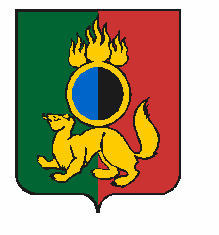 РОССИЙСКАЯ  ФЕДЕРАЦИЯСВЕРДЛОВСКАЯ  ОБЛАСТЬПЕРВОУРАЛЬСКАЯ  ГОРОДСКАЯ  ДУМАРЕШЕНИЕ29 июня 2017 года									   № 629О внесении изменений в Правила землепользования и застройки территории городского округа Первоуральск Свердловской области, утвержденные решением Первоуральской городской Думы                                 от 26 августа 2010 года № 241                              В целях соблюдения прав и законных интересов жителей городского округа Первоуральск, создания условий для устойчивого развития территорий, сохранения окружающей среды и объектов культурного наследия, создания условий для привлечения инвестиций и в соответствии                 со статьями 31-33 Градостроительного кодекса Российской Федерации                           от 29 декабря 2004 года № 190-ФЗ, рассмотрев протокол и заключение                             о результатах публичных слушаний, утвержденное постановлением Главы городского округа Первоуральск от 22 мая 2017 года № 33, руководствуясь статьей 23 Устава городского округа Первоуральск, Первоуральская городская ДумаРЕШИЛА:1. Внести в часть III «Градостроительные регламенты по видам                              и параметрам разрешённого использования недвижимости на территории городского округа Первоуральск Свердловской области» Правил землепользования и застройки территории городского округа Первоуральск Свердловской области, утвержденные решением Первоуральской городской Думы от 26 августа 2010 года № 241 (в редакции решений Первоуральской городской Думы от 22 декабря  2011 года № 446,                                                       от 28 февраля 2013 года № 33, от 29 мая 2014 года № 144,                                               от 29 мая 2014 года № 145, от 26 июня 2014 года,                                                   от 31 июля 2014 года № 175, от 25 декабря 2014 года № 245,                                     от 29 января 2015 года № 255, от 28 мая 2015 года № 296,                                                 от 28 мая 2015 года № 297, от 28 мая 2015 года № 298,                                                 от 30 июля 2015 года № 332, от 24 сентября 2015 года № 349,                                     от 24 сентября 2015 года № 350, от 26 ноября 2015 года № 366,                                     от 25 февраля 2016 года № 415, от 28 апреля 2016 года № 428, от 28 июля 2016 года № 489, от 22 декабря 2016 года № 539,                                                              от 30 марта 2017 года № 589), следующие изменения: дополнить предельными (минимальными и (или) максимальными) размерами земельных участков и предельных параметров разрешенного строительства, реконструкции объектов капитального строительства (прилагается).2. Предельные (минимальные и (или) максимальные) размеры земельных участков, в том числе их площадь, установленные настоящим решением, а также решением Первоуральской городской Думы от 30 марта 2017 года № 589 «О внесении изменений в Правила землепользования                          и застройки территории городского округа Первоуральск Свердловской области, утвержденные решением Первоуральской городской Думы                       от 26 августа 2010 года   № 241»  не распространяется на случаи образования земельных участков из земель или земельных участков, находящихся                               в государственной или муниципальной собственности, на которых расположены здания, сооружения, а также на случаи образования земельных участков в соответствии с проектом межевания, утверждённым                                    до вступления в силу настоящего решения и решения Первоуральской городской Думы от 30 марта  2017 года № 589 «О внесении изменений                            в Правила землепользования и застройки территории городского округа Первоуральск Свердловской области, утвержденные решением Первоуральской городской Думы от 26 августа 2010 года N 241».3. Опубликовать настоящее решение в «Вестнике Первоуральской городской Думы» и обнародовать на сайте Первоуральской городской Думы (www.prvduma.ru).4. Контроль исполнения настоящего решения возложить на Комитет                      по градообразующей политике Первоуральской городской Думы                           (В.Г.Чертищев).Глава городского округа Первоуральск	                                          Н.Е. КозловДата подписания:			                           «____»___________2017 г.